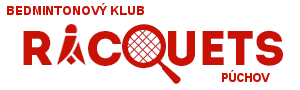 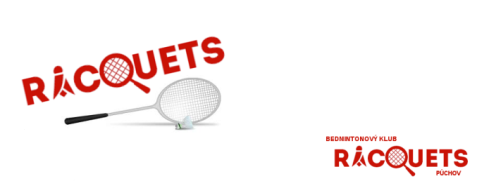 ZÁVÄZNÁ PRIHLÁŠKA NA LETNÝ BADMINTONOVÝ CAMPBK RACQUETS PÚCHOV – ŠPORTOVÁ HALA VŠK PúchovTERMÍN (zakrúžkovaním zvolíte termín; dieťa môže absolvovať aj oba letné campy)13. – 17. JÚL 201527. – 31. JÚL 2015ÚDAJE ŽIAKAMENO PRIEZVISKO ŽIAKA: ___________________________________________ADRESA TRVALÉHO BYDLISKA: ________________________________________PSČ / OBEC: ______________________________________________________DÁTUM NARODENIA: _______________ Č. OP: __________________________MOBIL / E-MAIL: ___________________________________________________ZDRAVOTNÝ STAV ŽIAKA (alergie, epilepsia, lieky, chronické choroby, iné ochorenia):__________________________________________________________________________________________________________________________________ÚDAJE RODIČAMENO  PRIEZVISKO RODIČA: _________________________________________MOBIL / E-MAIL: ___________________________________________________AKO DLHO SA ŽIAK VENUJE BEDMINTONU (roky) : ________________________NÁZOV MATERSKÉHO BEDMINTON. KLUBU: ____________________________Vyplnenú a podpísanú prihlášku spolu s prehlásením o zdravotnej spôsobilosti dieťaťa je potrebné zaslať (odovzdať) usporiadateľovi najneskôr do 29.5.2015.___________________					          ___________________         PODPIS ŽIAKA					                 PODPIS RODIČA